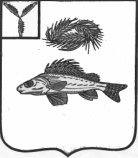 АДМИНИСТРАЦИЯ ЕРШОВСКОГО МУНИЦИПАЛЬНОГО РАЙОНА САРАТОВСКОЙ ОБЛАСТИПОСТАНОВЛЕНИЕОт 03 апреля 2013    №349                                        г. ЕршовО     внесении   изменений   в   нормативныеправовые акты администрации Ершовскогомуниципального районаВ соответствии с Федеральным законом  от 27 июля 2010 года №210-ФЗ «Об организации предоставления государственных и муниципальных услуг», Указом Президента РФ от 7 мая 2012 года N 601 «Об основных направлениях совершенствования системы государственного управления»постановлением Правительства Российской Федерации от 1 марта 2013 года N 175 «Об установлении документа, необходимого для получения разрешения на ввод объекта в эксплуатацию»,  администрация Ершовского муниципального района ПОСТАНОВЛЯЕТ:1.Внести в нормативные правовые акты администрации Ершовского муниципального района следующие изменения:1.1. в постановлении администрации Ершовского муниципального района от 25 июня 2012 года №760 «Об утверждении административного регламента по предоставлению муниципальной услуги “Выдача разрешения на ввод объекта в эксплуатацию”»:        пункт 2.6 изложить в новой редакции: «2.6. Время ожидания в очереди при личном обращении заявителей для получения информации о процедуре исполнения муниципальной  услуги, для подачи и получения документов не должно превышать 15 минут»;подпункт 2.7.1 пункта 2.7 дополнить абзацем девятым: «7. Технический план, подготовленный в соответствии с требованиями статьи 41 Федерального закона "О государственном кадастре недвижимости"»;пункт 2.11 дополнить абзацем пятым: «4. Обращение в организацию, имеющую право осуществлять соответствующий вид деятельности, за техническим планом»;пункт 2.14 изложить в новой редакции: «2.14. Максимальное время ожидания в очереди для подачи заявления и документов на предоставление муниципальной услуги не должно превышать 15 минут»;1.2. в постановлении администрации Ершовского муниципального района от 02 июля 2012 года №814 «Об утверждении административного регламента по предоставлению муниципальной  услуги “Выдача архивных справок, архивных выписок, архивных копий”»:пункт 24 изложить в новой редакции: «24. Максимальное время ожидания в очереди для подачи заявления и документов на предоставление муниципальной услуги не должно превышать 15 минут»;1.3. в постановлении администрации Ершовского муниципального района от 25 июня 2012 года №755 «Об утверждении административного регламента по предоставлению муниципальной услуги “Изменение вида разрешенного использования земельного участка и (при наличии) объекта капитального строительства”»:пункт 2.15 изложить в новой редакции «2.15. Максимальное время ожидания в очереди для подачи заявления и документов на предоставление муниципальной услуги не должно превышать 15 минут»;1.4. в постановлении администрации от 26 сентября 2012 года №1325 «Об утверждении административного регламента по предоставлению муниципальной услуги “Утверждение схемы расположения земельного участка на кадастровом плане или кадастровой карте территории в пределах границ Ершовского муниципального района Саратовской области при оформлении прав на земельные участки”»:пункт 2.5 изложить в новой редакции: «2.5. Время ожидания в очереди при личном обращении заявителей для получения информации о процедуре исполнения муниципальной  услуги, для подачи и получения документов не должно превышать 15 минут»;пункт 2.17 признать утратившим силу;1.5.  в  постановлении администрации Ершовского муниципального района от 29 июня 2012 года №805 «Об утверждении административного регламента предоставления муниципальной услуги “Предоставление гражданам и юридическим лицам в аренду,  собственность, постоянное (бессрочное)  пользование, безвозмездное срочное пользование земельных участков, распоряжение  которыми отнесено законодательством к полномочиям органов местного самоуправления”»:пункт 2.14 изложить в новой редакции: «2.14. Максимальное время ожидания в очереди для подачи заявления и документов на предоставление муниципальной услуги не должно превышать 15 минут»;абзац четвертый пункта 2.11 признать утратившим силу;1.6.  в постановлении администрации Ершовского муниципального района от  11 марта 2013 года № 255 «Об утверждении административного регламента предоставления муниципальной услуги “Предоставление земельного участка из земель сельскохозяйственного назначения, находящихся в муниципальной собственности, для создания фермерского хозяйства и осуществления его деятельности”»:абзац второй пункта 2.10 признать утратившим силу. 2. Отделу кадров, делопроизводства и контроля администрации Ершовского муниципального района обнародовать настоящее постановление и разместить на официальном сайте администрации Ершовского муниципального района в сети Интернет.3.Отделу по организационным вопросам, информатизации и взаимодействию с органами местного самоуправления администрации Ершовского муниципального района внести изменения в Реестр муниципальных услуг в федеральной государственной информационной системе "Единый портал государственных и муниципальных услуг (функций)" (www.gosuslugi.ru).Глава администрации					      		С.А. Зубрицкая